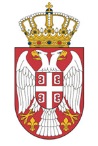 REPUBLIKA SRBIJANARODNA SKUPŠTINAOdbor za obrazovanje, nauku, tehnološki razvoj i informatičko društvo14 Broj : 06-2/387 -1530. septembar 2015. godineB e o g r a d	Na osnovu člana 70. Poslovnika Narodne skupštineS A Z I V A M26. SEDNICU ODBORA ZA OBRAZOVANjE, NAUKU, TEHNOLOŠKI RAZVOJ I INFORMATIČKO DRUŠTVONARODNE SKUPŠTINEZA ČETVRTAK, 1. OKTOBAR 2015. GODINE, SA POČETKOM  U 11,30 ČASOVAZa ovu sednicu predlažem sledećiD n e v n i    r e d                            -usvajanje zapisnika 23, 24. i 25. sednice-UTVRĐIVANjE PREDLOGA ODLUKE O RAZREŠENjU ČLANA NACIONALNOG SAVETA ZA VISOKO OBRAZOVANjE;PREDLOG ODLUKE ZA ORGANIZOVANjE JAVNOG SLUŠANjA;RAZNO.	Sednica će se održati u Domu Narodne skupštine, Trg Nikole Pašića 13, u sali IV.	                                                                            PREDSEDNIK                                                                            	     mr Aleksandra Jerkov, s.r.